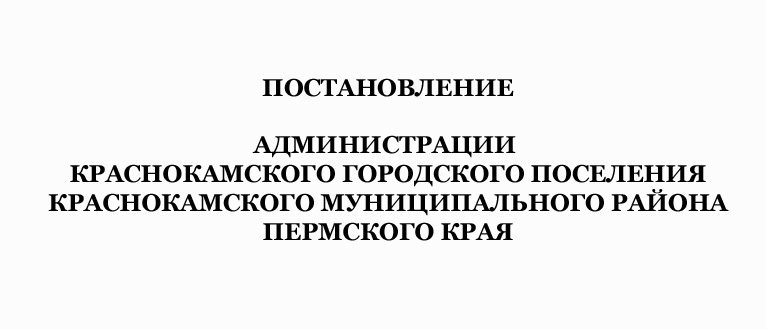 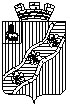 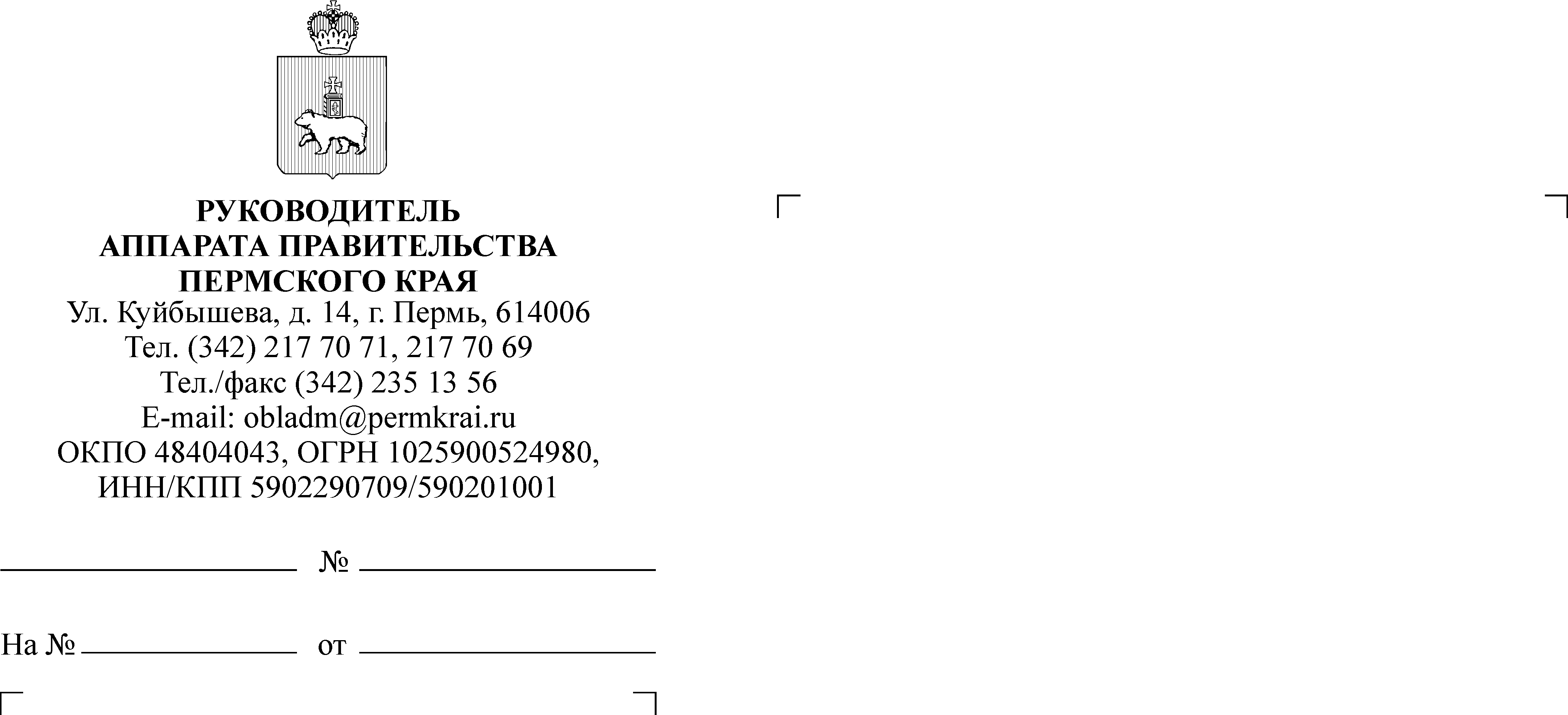 В соответствии с Федеральным законом от 06 октября 2003 г. № 131-ФЗ «Об общих принципах организации местного самоуправления в Российской Федерации», Порядком разработки, утверждения, реализации и проведения оценки эффективности реализации муниципальных программ на территории Краснокамского городского поселения, утверждённым постановлением администрации Краснокамского городского поселения от 18 июня 2014 г. № 452, в целях устранения замечаний контрольно-счётной палаты Краснокамского муниципального района Администрация постановляет:1. Утвердить Перечень муниципальных программ Краснокамского городского поселения (прилагается).2. Признать утратившим силу постановления администрации Краснокамского городского поселения:2.1 от 27 июня 2014 г. № 491 «Об утверждении Перечня муниципальных программ Краснокамского городского поселения на 2015 -2017 годы»;2.2 от 30 июня 2017 г. № 700 «Об утверждении Перечня муниципальных программ Краснокамского городского поселения на 2018 год и плановый период 2019-2020 годы».3. Постановление опубликовать в Официальном бюллетене органов местного самоуправления муниципального образования Краснокамское городское поселение и разместить на официальном сайте Краснокамского городского поселения http://krasnokamsk.ru.4. Контроль за исполнением постановления оставляю за собой.И.о. главы городского поселения – главы администрации Краснокамского городского поселения                                                                 Н.В. ЗгоржельскаяПриложение к постановлению администрацииКраснокамского городского поселенияот 01.11.2017 № 1230 ПЕРЕЧЕНЬМУНИЦИПАЛЬНЫХ ПРОГРАММ КРАСНОКАМСКОГО ГОРОДСКОГО ПОСЕЛЕНИЯ№п/пНаименование муниципальной программыОтветственный исполнитель муниципальной программы1.Управление муниципальными финансами Краснокамского городского поселенияФинансовое управление2.Управление муниципальной собственностью и земельными ресурсами, градостроительная деятельность на территории Краснокамского городского поселенияКомитет имущественных отношений и землепользования2.Управление муниципальной собственностью и земельными ресурсами, градостроительная деятельность на территории Краснокамского городского поселенияКомитет имущественных отношений и землепользования3.Обеспечение безопасности населения и территории Краснокамского городского поселенияПомощник главы администрации Краснокамского городского поселения4.Обеспечение взаимодействия гражданского общества и органов местного самоуправления Краснокамского городского поселенияУправляющий делами администрации Краснокамского городского поселения 4.Обеспечение взаимодействия гражданского общества и органов местного самоуправления Краснокамского городского поселенияУправляющий делами администрации Краснокамского городского поселения 5.Повышение квалификации муниципальных служащих Краснокамского городского поселенияУправляющий делами администрации Краснокамского городского поселения6.Содействие развитию и поддержка общественных объединений, некоммерческих организаций в Краснокамском городском поселенииОтдел развития территориального общественного самоуправления 7.Создание благоприятных условий для реализации мероприятий в сферах молодёжной политики, культуры и спорта на территории Краснокамского городского поселенияУправление по молодёжной политике, культуре и спорту 8.Обеспечение жильём жителей Краснокамского городского поселенияПомощник заместителя главы администрации Краснокамского городского поселения9.Строительство, развитие, капитальный ремонт жилищного фонда и объектов коммунальной инфраструктуры и дорожного хозяйстваОтдел строительства и капитального ремонта 10.Содержание объектов коммунальной и инженерной инфраструктуры, объектов внешнего благоустройства и озелененияОтдел ЖКХ, благоустройства и транспорта11.Формирование современной городской среды на территории муниципального образования Краснокамское городское поселениеОтдел ЖКХ, благоустройства и транспорта